JOHNNY CASH IS A GOOD DOG by Charles DeLint[Bm] My dog, he’s a good dog, he [G] won’t go through the [Bm] trash[Bm] My dog he’s not a tough dog, so I [G] named him Johnny [A] CashLike a [G] boy named Sue, [D] he’s true blue[G] Stands much taller than he [D] seems to[Bm] My dog, he’s a good dog, so I [G] named him Johnny [D] Cash[Bm] My dog he can’t really sing, but he [G] howls and barks just [Bm] fine[Bm] My dog he doesn’t always wear black but he [G] always walks the [A] lineHe’s [G] never been to Jackson [D] or to FolsomHe [G] cry cry cries when [D] he gets lonesome[Bm] My dog, he’s a good dog, and he [G] always walks the [Bm] line[Bm] My dog he’s got rhythm and he’s [G] never been to [Bm] jail[Bm] You can find him by Big River, just a-[G]wagging his [A] tailHe [G] likes to ride on the [D] Rock Island LineAnd he [G] never gets tired of hearing [D] “Suppertime!”[Bm] My dog’s he’s a good dog and he’s [G] never been to [D] jail[Bm] My dog he doesn’t have a gun And if he [G] did he wouldn’t take it to [Bm] town[Bm] My dog he’s never picked cotton But he [G] knows about missing some-[D]oneHe [G] doesn’t know Frankie, but he’s [D] heard her nameAnd he’s [G] never gone to the Fool’s [D] Hall of Fame[Bm] My dog he’s a good dog and he wouldn’t [G] take a gun to [D] town[Bm] My dog he doesn’t like those songs where the [G] dog dies in the [Bm] end[Bm] My dog he likes it better when [G] everybody just stays [A] friends[G] Maybe he’s got a little [D] Pollyanna[G] In the mix, with some [D] Texarkana[Bm] My dog he’s not going to die when this [G] song comes to an [D] end {c: repeat first verse}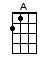 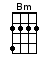 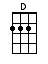 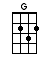 